BiographieBetrifft Bewohnerin/BewohnerName, Vorname:	…………………………………………………………………Lieber zukünftiger Bewohner, liebe zukünftige BewohnerinLiebe AngehörigeDamit unser Pflegepersonal die Pflege und Betreuung an Ihre individuellen Bedürfnisse anpassen kann, ist es für uns wichtig, die persönliche Lebensgeschichte zu kennen. Wir bitten Sie deshalb, uns zu den nachstehenden Punkten Auskunft zu geben (es ist selbstverständlich Ihnen überlassen, inwieweit Sie uns informieren möchten). Herzlichen Dank.Eltern: Mutter:	…….………………………...........		 verstorben am:……………..Beruf		:…………………………………...Vater:		……………………………………		 verstorben am:……………..Beruf		:…………………………………...GeschwisterAnzahl, Namen, verstorben, besondere Ereignisse in der Ursprungsfamilie,………………………………………………………………………………………………………………………………………………………………………………………………………………………………………………………………………………………………………………………………Kindheit/Jugend………………………………………………………………………………………………………………………………………………………………………………………………………………………………………………………………………………………………………………………………Schulbildung/Ausbildung………………………………………………………………………………………………………………………………………………………………………………………………………………………………………………………………………………………………………………………………FamilieEheschliessung:	……………………………………………………………………….…………Kinder:		……………………………………………………………….…………………			……………………………………………………………….…………………Besonderes		……………………………………………………………….…………………			……………………………………………………………….…………………Prägendes Zeitgeschehen………………………………………………………………………………………………………………………………………………………………………………………………………………………………………………………………………………………………………………………………Umzüge………………………………………………………………………………………………………………………………………………………………………………………………………………………………………………………………………………………………………………………………Besondere Ereignisse………………………………………………………………………………………………………………………………………………………………………………………………………………………………………………………………………………………………………………………………Wohnverhältnisse vor Aufnahme………………………………………………………………………………………………………………………………………………………………………………………………………………………………………………………………………………………………………………………………Bezugspersonen………………………………………………………………………………………………………………………………………………………………………………………………………………………………………………………………………………………………………………………………Hobbies/Interessen………………………………………………………………………………………………………………………………………………………………………………………………………………………………………………………………………………………………………………………………Gewohnheiten………………………………………………………………………………………………………………………………………………………………………………………………………………………………………………………………………………………………………………………………Sonstiges………………………………………………………………………………………………………………………………………………………………………………………………………………………………………………………………………………………………………………………………Datum/Unterschrift:……………………………………………………..Laufweg: Reusspark Niederwil  Angehörige  Reusspark Niederwil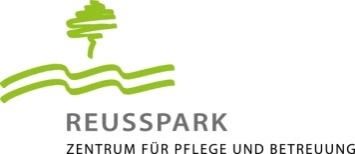 